Verifica    IL MARESegna con una crocetta la risposta corretta 1 Il mare è  una immensa distesa di acqua dolce  una immensa distesa di acqua salata una vasta distesa di terreno privo di rilievi 2 I movimenti del mare sono:  le spiagge, gli arcipelaghi e i promontori  le isole, le coste, le rocce  le onde, le maree, le correnti 3 Le onde sono provocate da … la luna  il vento il freddo4 Le maree sono  innalzamenti e abbassamenti del livello del mare  valichi che permettono il passaggio tra due montagne  increspature della superficie del mare5 Le correnti sono  onde altissime  le direzioni seguite dai pesci quando nuotano masse di acqua calda o fredda che si spostano nel mare6 Il clima del mare è   mite  molto freddo in inverno, molto caldo in estate  ne caldo ne freddo in estate ma molto freddo in invernoScrivi la giusta definizione ampio tratto di terra bagnato su tre lati dal mare ………………………………grandissima massa d’acqua che circonda continenti e isole  ……………………terre totalmente circondate dal mare ……………………………………………gruppo di isole vicine …………………………………………………………...zona in cui la terra e il mare si incontrano ………………………………………terreno pianeggiante che arriva al mare …………………………………………territorio montuoso o collinare che arriva al mare ……………………………...piccola insenatura ……………………………………………………………….grande insenatura, rientranza della costa chiusa ai lati da promontori ………….Rispondi alle seguenti domande Che cos’è il porto ? Quali sono i mari che bagnano l’Italia ? 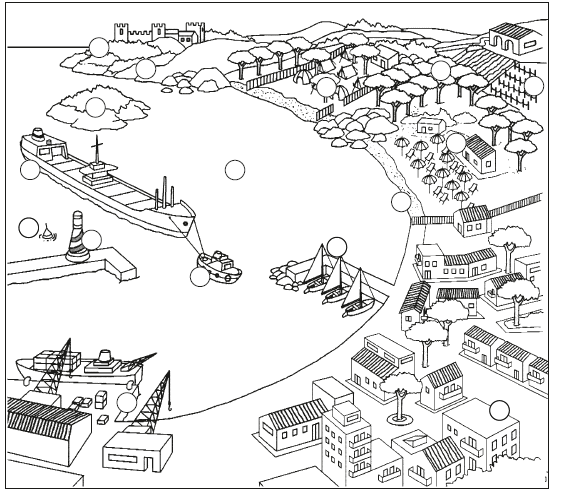 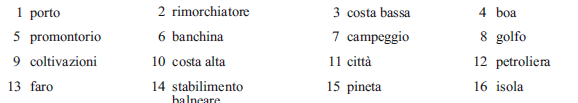 